HARRY MILLER MIDDLE SCHOOLANNOUNCEMENT FORMToday’s Date:  Wednesday – January 16, 2019Happy Birthday:  Happy birthday to Monica Dickson and Cameron MacDonald!  Have a great day!Today’s ‘Pat on the Back’ goes to Rebecca Lawson, Congratulations Rebecca, please come to the office at break time to get your Dairy Queen coupon!Administration:  Mme McCrea: Today there will be Lego, Art and Music Club at 12:20.Also, the library will be open at 12:20.Go Girls will be at 11:50 in room 12 and Anime Wednesday will be today at 12:20 in the Resource room. A reminder the BWC will be visiting the Kingsway Care Centre today, Wednesday, to volunteer their time with the seniors.  The activity is from 6-7pm and students are responsible for their own transportation.  This is open to any member who did not attend the last visit.  Please see Mme. McCrea during break today in the cafeteria to put your name on the list! A Brain Bending Puzzle will be posted each day on the bulletin board beside the announcements.  Students should try to solve the puzzle and then write their name and the answer on a piece of paper on the front counter in the office.  Provide reasoning if applicable.  Who thinks they're super smart?  These challenges are tough so be prepared!This Friday is gonna be TWIN DAY!  Grab a friend to twin with for the day.  Even the staff can get involved.Congratulations to Tiffany MacMorrough who won 1st place for her poster at the Royal Canadian Legion last week.  Also, congratulations to Jayla Blanchard who won 3rd place for her poster in the junior section.  Both their posters have been sent off to the next level for further acknowledgement.Teacher: Mrs. Throop: Congratulations to the JV boys for their 30-16 win yesterday over Hampton Middle.

Today the JV girls practice afterschool until 4:30.

Today’s intramurals are for grade 8 and you are playing ultimate frisbee.
Wacky Wednesday:  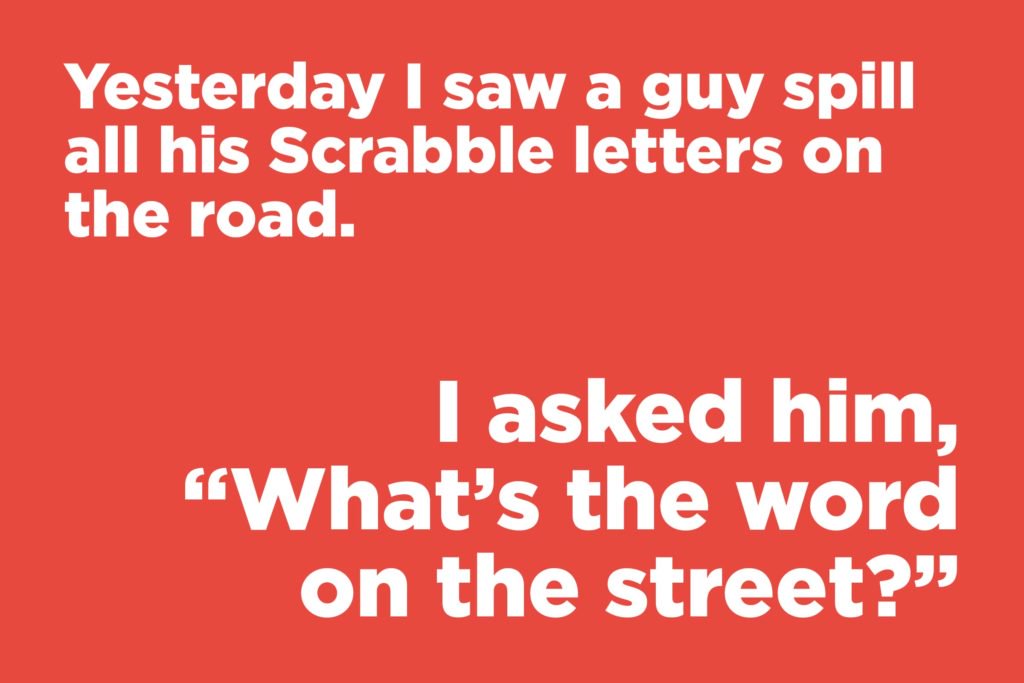 